Виссманн 129337 Москва Ярославское ш. д.42Новый настенный газовый неконденсационный котел Vitopend 100-W A1HB/A1JBУважаемые коллеги,настоящим письмом обращаем Ваше внимание, что c апреля 2017 года на смену котлу Vitopend 100-W WH1D приходит новый котел Vitopend 100-W A1HB/A1JB: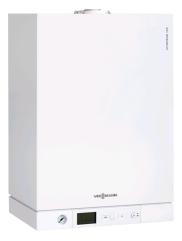 Целью разработки нового котла было расширение функциональности и снижение себестоимости/цены. Основным рынком сбыта для нового котла будет РФ.Подробную информацию по котлу смотрите в презентации:J:\Russland\Users\SevA\Vitopend A1xCТам же находятся инструкции, которые теперь будут лежать внутри упаковки котла и их не надо будет заказывать под отдельным номером, а также сертификат соответствия.A1JB012 и A1HB003 имеют мощность 34 кВт (ошибка в названии в SAP). Котлы можно заказывать как под комплектным номером (напр. A1HB003), так и под номерным (напр. 7571697)С уважениемООО «Виссманн»Арт. №WGMGНаименованиеКол-воБрутто-цена без НДС A1JB009 042W5Vitopend 100-W A1JB Kombi RLU 12 kW534,007571692042W5Котел Vitopend 100-W A1JB K-rlu 12 кВт1534,00A1JB010042W5Vitopend 100-W A1JB Kombi RLU 24 kW591,007571694042W5Котел Vitopend 100-W A1JB K-rlu 24  кВт1591,00A1JB011042W5Vitopend 100-W A1JB Kombi RLU 29,9 kW664,007571696042W5Котел Vitopend 100-W A1JB K-rlu 29,9 кВт1664,00A1JB012042W5Vitopend 100-W A1JB Kombi RLU 34,9 kW753,007571698042W5Котел Vitopend 100-W A1JB K-rlu 34 кВт1753,00A1HB001043W5Vitopend 100-W A1HB Umlauf RLU 24 kW564,007571693043W5Котел Vitopend 100-W A1HB U-rlu 24 кВт1564,00A1HB002043W5Vitopend 100-W A1HB Umlauf RLU 29,9 kW635,007571695043W5Котел Vitopend100-W A1HB U-rlu 29,9 кВт1635,00A1HB003043W5Vitopend 100-W A1HB Umlauf RLU 34,9 kW720,007571697043W5Котел Vitopend 100-W A1HB U-rlu 34 кВт1720,00